N Cswww.rotarykatherine.org; secretaryrotarykatherine@gmail.com ROTARY FAMILY FUN PARK HIREHirer’s declaration for use of pedal carsROTARY FAMILY FUN PARK HIREHirer’s declaration for use of pedal cars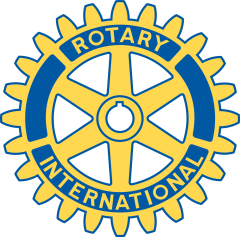 Corner of Rapide Street and Lockheed RoadEmail: secretaryrotarykatherine@gmail.comhttps://www.rotarykatherine.org/PERSON/ORGANISATION DETAILSPERSON/ORGANISATION DETAILSName of person or organisation:     Address of person or organisation:Email address:Phone contact details:HIRE DETAILSHIRE DETAILSHIRE DETAILSHIRE DETAILSHIRE DETAILSHIRE DETAILSHIRE DETAILSDate of hire:Times of hire:From:  To:  Pedal cars  ($10 per car) No of carsNo of cars____ adult cars    ____ kids cars____ adult cars    ____ kids cars____ adult cars    ____ kids cars  $CONDITIONS OF HIREThe Rotary Club of Katherine Inc shall be referred to as the Owner in the following text. I/me or hirer being the person whose name and signature appears within the Hirer’s Declaration and in consideration of the go-kart and safety helmet.I acknowledge that I engage in the abovementioned hire at my own risk and have been provided with the go-kart and safety helmet as noted on this agreement. I agree as a condition of hire, to wear all safety equipment provided, during the duration of hire.Children under the age of 18 are not allowed to hire go-karts unless permission has been given by their parent/guardian and the Hirer’s Declaration has been signed.  Children must be supervised by a parent/guardian at all times.I will at all times take full control of the equipment and assume full responsibility.  I will not allow any other person to be in control during the hire and no extra passengers to jump on the go-kart at any time. I will not leave the Rotary Park in the go-kart.I will operate the hired equipment in the Park only, and only on the roadways. I hereby warrant that I am in good health.  I am not receiving any medication or taking any drugs whatsoever that may affect or interfere with my ability to control the abovementioned equipment for hire and that I am free of any injury, medical conditions, disability, disease, influence of alcohol, drugs or illness which may be aggravated by participation in the abovementioned sport activity or may affect or interfere with my ability to control the abovementioned equipment for hire.The Hirer agrees and contracts to absolve the Rotary Club of Katherine Inc of all liability which may arise under the law of negligence through the use, operation, hiring, repair or condition of the equipment/activity which is subject to this contract. The Hirer further agrees and contracts to absolve the Rotary Club of Katherine k of all liability which may arise under the law of negligence through the giving of instructions, advice or equipment in relation to matter of safety in the use and operation of the said equipment/activity.I agree that no alcohol or drugs that may affect or interfere with my ability to control the abovementioned equipment for hire will be consumed or administered during the term of the hire.I will be fully responsible for any loss, damage or injury and I agree to pay all costs involved caused by loss, damage or injury to the Rotary Club of Katherine equipment or property.I will be fully responsible for any loss, damage or injury to any third-party person or property and I agree to pay all costs involved caused by any loss, damage or injury to any third party person or property.I will not crash into other go-karts, vehicles, bikes, trees, shrubs, etc.I will not allow my go-kart to tow another go-kart or be towed by another go-kart.The Rotary Club of Katherine shall have the right to refuse hire at any time during the period of hire to retake possession of the equipment hired.I will ride carefully and sensibly on the roadway.  I will be aware of all cars and never park directly behind any vehicle. I will not allow children to sit on other people’s laps. I am aware that the total weight limit per go-kart (double or single) is 140kg and I will not exceed this.We strongly recommend that enclosed footwear is worn for safety reasons.The Terms and Conditions have been bought to my attention by the Rotary Club of Katherine and by signing the Hirer’s Declaration, I acknowledge that I have read, understand and agree to the above Terms and Conditions of hire on the hire of the pedal go-karts listed above.The Terms and Conditions have been bought to my attention by the Rotary Club of Katherine and by signing the Hirer’s Declaration, I acknowledge that I have read, understand and agree to the above Terms and Conditions of hire on the hire of the pedal go-karts listed above.The Terms and Conditions have been bought to my attention by the Rotary Club of Katherine and by signing the Hirer’s Declaration, I acknowledge that I have read, understand and agree to the above Terms and Conditions of hire on the hire of the pedal go-karts listed above.The Terms and Conditions have been bought to my attention by the Rotary Club of Katherine and by signing the Hirer’s Declaration, I acknowledge that I have read, understand and agree to the above Terms and Conditions of hire on the hire of the pedal go-karts listed above.The Terms and Conditions have been bought to my attention by the Rotary Club of Katherine and by signing the Hirer’s Declaration, I acknowledge that I have read, understand and agree to the above Terms and Conditions of hire on the hire of the pedal go-karts listed above.The Terms and Conditions have been bought to my attention by the Rotary Club of Katherine and by signing the Hirer’s Declaration, I acknowledge that I have read, understand and agree to the above Terms and Conditions of hire on the hire of the pedal go-karts listed above.The Terms and Conditions have been bought to my attention by the Rotary Club of Katherine and by signing the Hirer’s Declaration, I acknowledge that I have read, understand and agree to the above Terms and Conditions of hire on the hire of the pedal go-karts listed above.The Terms and Conditions have been bought to my attention by the Rotary Club of Katherine and by signing the Hirer’s Declaration, I acknowledge that I have read, understand and agree to the above Terms and Conditions of hire on the hire of the pedal go-karts listed above.The Terms and Conditions have been bought to my attention by the Rotary Club of Katherine and by signing the Hirer’s Declaration, I acknowledge that I have read, understand and agree to the above Terms and Conditions of hire on the hire of the pedal go-karts listed above.The Terms and Conditions have been bought to my attention by the Rotary Club of Katherine and by signing the Hirer’s Declaration, I acknowledge that I have read, understand and agree to the above Terms and Conditions of hire on the hire of the pedal go-karts listed above.The Terms and Conditions have been bought to my attention by the Rotary Club of Katherine and by signing the Hirer’s Declaration, I acknowledge that I have read, understand and agree to the above Terms and Conditions of hire on the hire of the pedal go-karts listed above.The Terms and Conditions have been bought to my attention by the Rotary Club of Katherine and by signing the Hirer’s Declaration, I acknowledge that I have read, understand and agree to the above Terms and Conditions of hire on the hire of the pedal go-karts listed above.Signature of Hirer:Signature of Hirer:Date Date Please note: The hire fees are to be paid at least 5 days before hire of park Please note: The hire fees are to be paid at least 5 days before hire of park Please note: The hire fees are to be paid at least 5 days before hire of park Please note: The hire fees are to be paid at least 5 days before hire of park Please note: The hire fees are to be paid at least 5 days before hire of park Please note: The hire fees are to be paid at least 5 days before hire of park Please note: The hire fees are to be paid at least 5 days before hire of park Please note: The hire fees are to be paid at least 5 days before hire of park Please note: The hire fees are to be paid at least 5 days before hire of park Please note: The hire fees are to be paid at least 5 days before hire of park Please note: The hire fees are to be paid at least 5 days before hire of park Please note: The hire fees are to be paid at least 5 days before hire of park Please note: The hire fees are to be paid at least 5 days before hire of park Pay into Bendigo Bank: BSB: 633 000   Acc: 151 721 834Reference: Surname of HirerPay into Bendigo Bank: BSB: 633 000   Acc: 151 721 834Reference: Surname of HirerPay into Bendigo Bank: BSB: 633 000   Acc: 151 721 834Reference: Surname of HirerPay into Bendigo Bank: BSB: 633 000   Acc: 151 721 834Reference: Surname of HirerPay into Bendigo Bank: BSB: 633 000   Acc: 151 721 834Reference: Surname of HirerPay into Bendigo Bank: BSB: 633 000   Acc: 151 721 834Reference: Surname of HirerPay into Bendigo Bank: BSB: 633 000   Acc: 151 721 834Reference: Surname of HirerPay into Bendigo Bank: BSB: 633 000   Acc: 151 721 834Reference: Surname of HirerTotal amount dueTotal amount dueTotal amount due$     $      Amount paid $ Amount paid $DateReceipt numberReceipt numberReceipt numberReceipt numberTreasurer to complete when money is collected for bankingTreasurer to complete when money is collected for bankingAmount received:Signature: